СтихиНовогодние звонкиДед Мороз у телефона,
День и ночь ему звонки:
– Приходите, наша Соня
О зиме прочтёт стишки!– В садике Вас ждут ребята,
Ёлка с бусами огней!– Просят волки и тигрята:
Приезжайте в лес скорей!Длинный список приглашений
Составляет Дед Мороз
И подарков, угощений
Собирает целый воз!
(Г. Стеценко)Самый главный из гостей— Кто в нарядной теплой шубе,С длинной белой бородой,В Новый год приходит в гости,И румяный и седой?Он играет с нами, пляшет,С ним и праздник веселей!— Дед Мороз на елке нашейСамый главный из гостей!(И. Черницкая)К детям ёлочка пришла…К детям ёлочка пришла,
Снег на ветках принесла.
Нужно елочку согреть,
Платье новое надеть.Ярко звездочки блестят,
Ярко лампочки горят,
Бусы разные висят —
Замечательный наряд!Музыканты, поскорей
Заиграйте веселей!
Станем дружно в хоровод,
Здравствуй, здравствуй, Новый год!
(А. Барто)Пословицы про зиму.Не пугай, зима, весна придёт.В зимний холод всякий молод.Готовь сани летом, а телегу – зимой.Жнут порою, а жуют зимою.Зима – не лето, в шубу одета.Зимой солнце светит, да не греет.Зима без снегу – лето без хлеба.Что летом уродится, зимой пригодится.Зиме и лету союзу нету.Зима тепла не носит.Зимой без шубы не стыдно, да холодно; а в шубе и без хлеба тепло, да голодно.Без шубы и валенок и зима без конца.По зиме узнавай зверя, а не человека.Помни это: зима – не лето.Зима спросит, что летом припасено.Шуточный  рассказ  про Снеговика.Кто этот весёлый человечек с ведром на голове, со снегирём на плече, с метёлкой в руках, с морковкой в зубах? Ах, нет! Морковка – не в зубах. Морковка – это такой смешной нос у этого весёлого человечка. А почему у него ведро на голове? Он что, хочет охладить голову? Может он заболел? Давайте померяем у него температуру. Ого! Слишком низкая. Значит, точно заболел. Надо его вылечить. Может быть, предложить ему горячий чай с лимоном или малиной?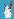 Ни в коем случае! Этот весёлый человечек – Снеговик. Он полностью сделан из белого, пушистого снега. И если горячий чай попадёт в его организм, то он моментально растает.Жизнь у Снеговика недлинная, но правильная. Он много бывает на свежем воздухе, часто принимает воздушные ванны, и не только воздушные, но и солнечные. Солнышко зимой яркое, но оно не обжигает своими лучами. Дети высыпали во двор. Давайте играть в снежки, кататься на горке, бегать. Но сначала сделаем Снеговика! Без него скучно. Вернее, построим целую снеговую семью. Так сказать, весёлую семейку: Снегомаму, Снегопапу, Снегобрата и Снегосестрёнку. В весёлой семейке жить-то веселее!                 Викторина «Год тигра 2022» (с ответами)Год Тигра – это год ярких событий, позитивной энергии, новых планов. Люди, родившиеся в Год тигра, целеустремлены, жизнелюбивы, инициативны. Они обладают особым магнетизмом, энергичны, умеют получать удовольствие от жизни.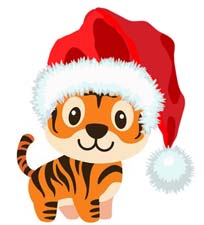 Викторина «Год тигра» содержит 19 вопросов. На все вопросы приведены ответы.1. Самая крупная и тяжеловесная дикая кошка в мире это…
Ответ: тигр2. Как звали бенгальского тигра, циркового артиста, который снялся в фильме «Полосатый рейс»?
Ответ: Пурш3. Какой аттракцион предпочли тигры из песни «АП», которую исполняет Михаил Боярский?
Ответ: карусель4. Кто королева детективов, родившаяся в Год тигра (в её честь названа знаменитая рок-группа)?
Ответ: Агата Кристи5. Кто из группы «АББА» исполнил вокал в песне «Tiger» («Тигр»)?
Ответ: Агнета Фелтског и Анни-Фрид Лингстад6. Кто более вынослив: лев или тигр?
Ответ: тигр, он выдерживает более длительные физические нагрузки7. Кто написал это стихотворение:
«Раз, два, три, четыре, пять,
Вышел тигр погулять.
Запереть его забыли,
Раз, два, три, четыре, пять…»
Ответ: Эдуард Успенский, стихотворение называется «Тигр вышел погулять»8. Что такое «тигровый глаз»?
Ответ: декоративно-поделочный камень9. Какой вид тигра упоминается в стихотворении Николая Гумилева «У цыган»?
Ответ: бенгальский тигр10. Кто из этих известных личностей родился в Год тигра: Рудольф Нуриев или Герберт Уэллс?
Ответ: оба11. Какие подвиды тигра крупнее: материковые или островные?
Ответ: материковые12. Какого цвета глаза у индийских белых тигров?
Ответ: голубые13. Какой типа тигра стал символом года 1926 г., года, в который родилась Мэрилин Монро?
Ответ: Красный Огненный Тигр14. Умеют ли тигры подражать голосам других животных с целью охоты на них?
Ответ: да15. Какие представители семейства тигриных самые северные и самые крупные?
Ответ: амурские тигры16. Кто больше ест: тигр или лев?
Ответ: тигр, он ест примерно вдвое больше, чем лев17. Когда отмечается Международный день тигра?
Ответ: 29 июля18. Тигр – это большая кошка, а умеет ли эта кошка мурлыкать?
Ответ: нет19. Тигр любит прокладывать свою тропу или идет по следам оленей, кабанов и людей?
Ответ: идет по следам оленей, кабанов и людей            Зимние приметы.Большие хлопья снега - к оттепели.Быстрая оттепель - долгий мороз.В морозный день пошел снег - к оттепели.Выпадет снег - к потеплению.Дневной снег не лежит, а первый надежный снег выпадает ночью.Дым из трубы стелется до земли без ветра - к снегу.Если выпавший ночью снег остается на ветках деревьев, то и на земле не растает.Снег идет большими хлопьями - к ненастью и мокроте.Кошка морду лапой закрывает - к метели.Частые звезды - к теплу и снегу, редкие - к ненастью и вьюге.Ветер зимой подул с северной стороны - к большому морозу.Кошка на печку - стужа во двор.Красный огонь в печи - к морозу.Комнатные птицы молчат - холод еще простоит.Ясное небо - к морозу.Облака против ветра идут - к снегу.На утренней зорьке солнце красно - на метель.Светает скорее обычного - к снегу.Подул ветер северный, а облаков нет - мороз стукнет. Дидактическая игра Новогодние данеткиВеселые данетки —
Без фантиков "конфетки"!
Только "да" и только "нет" —
Дайте правильный ответ!
— Дед Мороз — веселый дед?.. (да)
— В черной саже борода?.. (нет)
— В шубу красную одет?.. (да)
— Спит под елкой он всегда?.. (нет)
— Елка пляшет без труда?.. (нет)
— Вместо веток – провода?.. (нет)
— Всем подарки дарит дед?.. (да)
— Много у него конфет?.. (да)
— Внучка у него — Яга,
Краснощека, молода?.. (нет)
— Вместо звездочки у елки
Наверху сковорода?.. (нет)
— Новогодние игрушки —
Очень вкусная еда?.. (нет)
Загадки.

Он и добрый, он и строгий,
Бородою весь зарос,
К нам спешит сейчас на праздник,
Кто же это? ...
Он катки для нас устроил,
Снегом улицы занес,
Изо льда мосты построил,
Кто же это? ...Он и добрый, он и строгий,
Бородой до глаз зарос,
Красноносый, краснощекий,
Наш любимый ..Ей не нужна горячая печурка,
Мороз и холод - все ей нипочем.
Привет всем шлет веселая ...Ее мы тоже к нам на праздник ждем.
Зимой, в часы веселья
Вишу на яркой ели я.
Стреляю, точно пушка,
Зовут меня ...Дети Деда Мороза(сказка)  У Деда Мороза было три сына и одна дочка. Звали их Ветер, Лёд, Иней и Снежинка. Позвал Дед Мороз своих детей и говорит:
- Скоро зима. Кто из вас лучше людям поможет?
Дети пошли к людям. Долго ждал их Дед Мороз. Вот пришли они домой и рассказывают. Начал рассказывать Ветер:
- Я нагнал холода. Пусть люди знают, что идёт зима. Пусть топят печки.
Лёд сказал:
- Я на реках мосты построил.
Иней говорит:
- Я лес украсил. Он теперь белый. Как это красиво!
Снежинка рассказала:
- Мне стало землю жалко. Я покрыла её белым снегом.
- Хорошо, дети, - сказал Дед Мороз. - Вы все помогли людям. А ты, Снежинка, помогла больше всех.Мороз и Зима. (Сказка)После свадьбы Мороз и Зима не жалели ни сил, ни времени, дружно построили ледяной терем, сугробом пышным его прикрыли, украсили весёлыми гирляндами снежинок, ледяными цветами. Комнаты столами, шкафами, лавками забили, шкафы – хрустальными блюдами, серебряными ковшами, тяжёлые поставцы кружками и чашками набили. Богатому терему и богатые наряды! Недоедали, недосыпали - шубы серебряные, ожерелья жемчужные, подвески алмазные приобретали.
А когда всё сделали, оглянулись - ни детей, ни знакомых, ни друзей. Не на кого посмотреть, не с кем словом перемолвиться, некуда сходить. Скучно стало, друг на друга уставились: кто это? Зачем в тереме?
Посмотрел Мороз на Зиму пасмурным днём, сказал с досадой:
- Вырядилась! Я трудился, спину ломал, а на неё любо-дорого поглядеть! Кофта не кофта, платье не платье, шуба не шуба, кругом узорочье алмазное!
Посмотрела Зима на Мороз тучей, охнула:
- Расселся! Я трудилась, руки ломала, а он знай себе стены подпирает!
- Это ты-то работала? - вскипел Мороз бураном. - Убиралась бы подобру - поздорову!
- Уж не ты ли работал? - вскинулась Зима вьюгой. - Убирался бы сам подобру-поздорову!
- И уйду! - рассвирепел Мороз январём. - Только всё своё заберу!
- И уйду, - заметелила Зима февралём. - Только всё своё заберу!
Ну а когда всё врозь - не удержится в стене и гвоздь.
Не стало ни ледяного терема, ни сугроба пышного, ни весёлых снежинок, ни ледяных цветов, ни узорочья хрустального.
Не стало ни самой Зимы, ни самого Мороза.
На просторе в драной шубёнке, в рваных галошах Март стал попрыгивать по мокрым сугробам, пощёлкивать ледяными стекляшками - Весну, озорник, вышел встречать.Иван Петушков: Новогодняя ёлкаЯ как-то на даче встречал Новый год,
К двенадцати двигалась стрелка…
И вдруг за окошком как что-то рванёт!
Не бомба ли, думаю, в мой огород?!
Гляжу: это ж надо!.. ТАРЕЛКА!
А рядом с тарелкой стоит существо.
Я сразу смекнул: МАРСИАНИН!
Четыре руки и семь глаз у него,
Под каждым — здоровый синяк у него,
Но с виду как будто не ранен.
— Позвольте представиться, — гость говорит.—
Вась-Вась! А по-вашему, Вася.
Прошу извинить за нежданный визит,
На трассе мне встретился метеорит
И нос у тарелки расквасил.
Землянин пришельца не бросит в беде!
Принёс я баллон и горелку,
Кувалду достал, подстучал кое-где
И вскоре исправил тарелку.
В ту ночь, доложу вам, был сильный мороз,
Метель так и воет, и ноет…
Гляжу, марсианин мой сильно замёрз,
Совсем посинел гуманоид…
— ПАРДОН, — говорю,—
ИНОЗЕМНЫЙ ПОСОЛ,
ПРОШУ КО МНЕ В ГОСТИ,
ЗА ПРАЗДНИЧНЫЙ СТОЛ!

И вот новогодняя ночь началась!
Картошку вовсю уплетает Вась-Вась,
Грибочки домашней засолки…
Но я замечаю: все семь своих глаз
Мой гость не отводит от ёлки.
— О, ДИВО! — бормочет пришелец. — ОТКУДА
ВЗЯЛОСЬ У ЗЕМЛЯН ЭТО ЗИМНЕЕ ЧУДО?
Наряд был на ёлочке самый простой:
Чуть-чуть мишуры с серпантином.
Игрушки. Хлопушки. Орех золотой
Да пара конфет с мандарином.
— Обычная ель, — говорю ему. — Тут
У нас эти ёлки повсюду растут…—
Вась-Вась аж подпрыгнул: —ПОВСЮДУ?!
И Я СЕБЕ ТОЖЕ ТАКУЮ ДОБУДУ!
И с криком: — НА МАРСЕ РАСТИ БУДЕТ ЕЛЬ! —
Схватил он топор и умчался в метель.
Я бегал, я звал… Я прождал до утра.
Вернулся пришелец без ёлки:
— Меня обманул ты, землянин, вчера!
На ёлках простых не растёт ни шара —
Лишь шишки одни и иголки!
— Василий, — смеюсь я, — какой же обман? —
Мол, так, объясняю, и так-то…
А он перешёл на язык марсиан.
И прежнего нету контакта.
— Не веришь? — с обидой ему говорю.—
Бери мою ёлку. Как гостю — дарю! —
Пришелец был так благодарен:
В УЛЫБКЕ СВЕТИЛСЯ, КАК ЮРИЙ ГАГАРИН!
Простились тепло. Через четверть часа
Тарелка взвилась над планетой…
А следом: — Прощайте, родные леса! —
Нарядная ёлка моя в небеса
Взлетела зелёной ракетой.

Лет пять или шесть пролетело, и вот
Подъехал однажды я к даче:
Огромный контейнер стоит у ворот
И лентами весь перевязан, как торт…
Признаюсь, я был озадачен!
Ошиблись на почте? А вдруг шутники?!
Вскрываю и вижу — ПОДАРКИ:
Игрушки, хлопушки, орехов мешки,
Коробки конфет, мандаринов тюки…
И странный конвертик без марки.
А в нём следующая записка:
«УВАЖАЕМЫЙ ДРУГ!
ВАША ЁЛКА У НАС ПРИЖИЛАСЬ.
ДАЁТ ХОРОШИЕ УРОЖАИ.
С ПРИВЕТОМ. ВАСЬ-ВАСЬ».
Представьте моё удивленье, друзья!
Был горд я сначала и весел,
А после подумал: «ДА ЧТО Ж ЭТО Я
ТАК МАЛО НА ЁЛКУ ПОВЕСИЛ?!»Скороговорки про зиму.✔Ах, какой ты злой мороз!
На морозе мёрзнет нос!!
Но, не страшен мне мороз -
Варежкой закрою нос!!
И пусть злится злой мороз,
Что я спрятала свой нос!!.✔Сколько снегу намело!
Стало всё светлым-светло!
Сосны снежные стоят,
Словно в сказке лес и сад!✔Зайке холодно зимой.
Зайке голодно зимой.
Зубки зайкины стучат,
Так морковки хотят.✔Зима была белым - бела.
Платок из снега соткала.
А город спал, во сне зевнул,
Платок на плечи натянул.✔Всё бело, ой, всё бело,
Белым цветом расцвело.
Бел зайчонка лёгкий след,
На берёзке бел берет,
И на рощице ольховой
Белым-бел платок пуховый.✔Ломали лёд, ломали мы.
Летели клочья от зимы.✔В декабре, в декабре
Все деревья в серебре.
Нашу речку, словно в сказке,
За ночь вымостил мороз,
Обновил коньки, салазки,
Ёлку из лесу принёс. Дидактическая игра Волшебный мешок с подарками
В волшебном мешке Деда Мороза должны быть следующие предметы: набор карандашей, зеркало, блокнот, расчёска, красный карандаш или фломастер, книжка, набор красок, тетрадь, фотоальбом, игрушечная машина, шоколад, конфеты для всех участников праздника.
Волшебный мешок с подарками
Прислал ребятам Дед Мороз,
Его сегодня в нашу школу
Веселый почтальон принес.
Подарков в мешке,
Скажем честно, не счесть,
Для хороших детей
Все в мешке этом есть,
Но чтобы подарок свой взять,
Загадку нужно отгадать!
(Дед Мороз опускает руку в свой мешок и произносит загадку. После того, как прозвучит отгадка, он достаёт отгаданный предмет и вручает его угадавшему.)
Сей предмет получит тот,
Кто его имя назовет.
Он нужен для того, чтоб мир
Прекрасней стал и краше,
Чтоб разноцветными цветами
Раскрасилась планета наша.
Чтоб в альбоме рисовали дети
Улыбки взрослых до ушей,
Кто угадает, тот получит
Набор ... (карандашей)

Вот уж чудо так уж чудо,
И взялось оно откуда?
Я смотрюсь в него всегда,
Ну а вижу лишь себя.
Из стекла, но не окно,
Что же это? ... (зеркало)

У этого предмета чистые листы,
Он молча ждет, когда же в нем напишешь ты
Что-то очень важное, чтобы не забыть,
А когда забыл, чтобы страницу ту открыть.
Но это не альбом и не тетрадь для нот.
Сейчас достану из мешка
Маленький ... (блокнот)

Чтоб люди красивыми были
И к парикмахеру не ходили,
А сами могли на своей голове
Практиковаться в своем мастерстве.
Конечно, чтоб сделать любую прическу,
Взять, без сомнения, нужно ... (расчёску)

Он похож на палочку
И волшебству обучен,
Графитовым художником
С рожденья быть приучен
Его братья исписались
И куда-то потерялись
Простите, может быть он ваш,
С красным стержнем ... (карандаш)

Есть подружка у меня,
Хоть она и молчалива,
Рассказать готова мне
Всё, о чём бы ни спросил я.
А принёс её мне мишка,
Догадались?! Это ... (книжка)

Всё, о чём мечтаешь ты,
Найду в своём мешке,
А если не смогу найти,
То подарю тебе
Волшебную коробочку,
В ней радуга живёт,
Она в реальность воплотит
Фантазии полёт
Кисть лишь только стоит взять,
И оживают сказки.
Я знаю, догадались вы,
В коробочке той ... (краски)

Строчки, точки, запятые,
Закорючки непростые.
И стоит оценка «пять» -
Это Вовина ... (тетрадь)

Я люблю смотреть картинки
У Кристинки, у Маринки,
А вчера мой друг Пахом
Подарил фото ... (альбом)

Ну, а это что такое?
Это что-то не простое,
Руль похож на букву «О»,
Той же буквой колесо,
Из резины чёрной шины.
Это новая ... (машина)

По закону математики
Расчерчен на квадратики,
Он завёрнут в серебро,
И ждёт ребят уже давно.
Когда его вы развернёте,
То моментально вы поймёте,
Что нашёлся сладкий клад.
Это вкусный ... (шоколад)
Изучение снега и льдаОпыт №1. «какой на ощупь».- У вас на столах в стаканчиках лежат кусочки льда и комочки снега. Сначала посмотрите на свои ладошки, какие они, сухие? Возьмите лед в руки и скажите, какой он.Ответы: Холодный, твердый, тяжелый, по цвету – бесцветный.Воспитатель: А, снег? – ответы детей.Опыт№2:Определение запаха. А теперь давайте проверим, есть ли запах у льда и снега. Ответы детейОпыт №3. «Определение прозрачности».Теперь я положу под кусок льда и комочек снега цветную картинку. Давайте сравним, где видно картинку, а где – нет. (Ответы детей)Вывод: Под снегом не видно. Значит, лёд прозрачный, а снег – непрозрачный.Опыт 4.Определение прочности.  Если уронить лед? Ударить молотком? Что произойдет? (Ответы детей). Почему разбился? (Хрупкий)Опыт 5. Тонет ли лед? А снег? (Дети высказывают свои предположения)В стакан с водой комнатной температуры кладут комочек снега (льда), наблюдают, что происходит (не тонут, легче воды).Опыт №6. «Воздействие температуры».Воспитатель: Вы утверждаете, что лед и снег - это замерзшая вода. Тогда проведем эксперимент. Загляните в стаканчик, он пустой. Положите лед, а в другой пустой стаканчик – снег. Посмотрите на ладошки. Какие они? Мокрые. Почему? Лед и снег начали таять от тепла рук. Вытрите руки.Динамическая пауза.- А теперь давайте поиграем с пальчиками. Раз, два, три, четыре, пятьМы во двор пришли гулять.Бабу снежную лепили,Птичек крошками кормили,С горки мы потом катались,А ещё в снегу валялись.Все в снегу домой пришли.Съели суп и спать легли.Воспитатель: А теперь загляните в свои стаканчики. Что вы видите? (Ответы детей).Что можно сказать про лед? (Ответы.). А про снег? Правильно, под действием тепла снег и лёд превратились в воду. Значит, снег и лёд образуются из воды под воздействием мороза.Вывод: Таким образом, можно сказать, что снег и лед это замерзшая вода.Опыт №7. Исследование чистоты снега. 
Этот снег я набрала на улице на нашем участке, давайте посмотрим какая она.Вывод: Растаявший снег превратился в грязную воду, значит снег везде грязный. Нельзя есть снег.